"عقوبة القتل حداً   في الفقه الإسلامي الحرابة والردة"دراسة مقارنة"رسالة لنيل درجة ( الماجستير)في الفقه المقارنمقدمة من الباحثعبود السويري كرامة العجيلي1432هـ/ 2011مملخص الرسالةالحمد لله رب العالمين، والصلاة والسلام على سيدنا محمد، وعلى اله وصحبه ومن تبعه بإحسان إلى يوم الدين، وبعد فهذه نبذة موجزة عن رسالة الدكتوراه المعنونة باكتساب المال الحرام والانتفاع بت في الشريعة الإسلامية والقانون دراسة مقارنة، وقد احتوت هذه الرسالة على فصل تمهيدي وثلاثة أبواب ومقدمة، وخاتمة، حيث اشتملت المقدمة على التعريف بالبحث، وأهمية، وأسباب اختياره والمنهج المتبع فيه، واشتمل الفصل التمهيدي على مبحثين المبحث الأول خصص لتعريف المال، وأقسامه في الفقه الإسلامي والقانون المدني اليمني والمبحث الثاني تعريف المال الحرام وأقسامه، أما البــاب الأول فقد خصص لدراسة أسباب كسب المال الحرام، وقد اشتمل على فصلين الفصل الأول يدرس اكتساب المال الحرام بغير رضى المالك، وقد اشتمل هذا الفصل على سته مباحث الأول يدرس اكتساب المال الحرام عن طريق السرقة من حيث التعريف بها عند الفقهاء القدامى، وكذا في القانون الجنائي اليمني، والمبحث الثاني يدرس اكتساب المال الحرام عن طريق الغصب، والمبحث الثالث خصص لدراسة اكتساب المال الحرام عن طريق الغش، أما المبحث الرابع فقد خصص لدراسة اكتساب المال الحرام عن طريق الاحتكار، وخصص المبحث الخامس لدراسة اكتساب المال الحرام عن طريق الاستيلاء على المال الضائع عن مالكه دون التعريف به (اللقطة)، وجاء المبحث السادس ليدرس اكتساب المال الحرام عن طريق الميراث، أما الفصل الثاني فيدرس اكتساب المال  الحرام برضى المالك،وذلك في  مبحثين المبحث الأول كسب المال الحرام عن طريق الربا، والمبحث الثاني خصص لدراسة كسب المال الحرام عن طريق الرشوة،والمبحث الثالث يتناول كسب المال الحرام عن طريق القمار والميسر والاتجار بالمحرمات، والمبحث الرابع يدرس كسب المال الحرام عن طريق العقد غير الصحيح، أما الباب الثانــي فقد خصص لدراسة حكم الانتفاع بالمال الحرام ومعاملة حائزه وقد اشتمل هذا الباب على فصلين ،الفصل الأول يتناول  حكم الانتفاع بالمال الحرام ،وذلك قي ثلاثة مباحث ،الأول يدرس حكم الانتفاع بالمال الحرام في الإنفاق على النفس أو الأهل، والثاني يتناول حكم الانتفاع بالمال الحرام في بناء المساجد أو أداء فريضة الحج، والثالث يتناول حكم الانتفاع بالمال الحرام في أداء الديون، والفصل الثاني يدرس حكم معاملة حائز المال الحرام وذلك في ثلاثة مباحث الأول يدرس معاملة من كانت عين ماله محرمة،والثاني يبين معاملة من كان له مال مختلط من الحلال والحرام، والثالث يتناول معاملة من وقع الشك في وجود الحرام في ماله، أما الباب الثالث فيتناول طرق التخلص من المال الحرام ومصيره وذلك في  فصلين هي الفصل الأول وقد خصص لدراسة التخلص من المال الحرام إذا كان مالكه معروف أو مجهول وفيه خمسة مباحث، المبحث الأول يتناول التخلص من المال الحرام حالة العلم بمالكه، والمبحث الثاني يدرس التخلص من المال الحرام المجهول مالك ،والمبحث الثالث يبين كيفية التخلص من ربح المال الحرام إذا اتجر به، والمبحث الرابع يتناول مآل المال الحرام بعد التخلص منه، والخامس يبين كيفية التخلص من المال الحرام في القانون اليمني، أما الفصل الثاني فقد خصص لدراسة غسل الأموال وموقف الفقه الإسلامي منه ويحتوى على ثلاثة مباحث المبحث الأول يبين التعريف بغسل الأموال، وتاريخه، والمبحث الثاني يتناول مصادر الأموال المراد غسلها والآثار الناجمة عنها، والمبحث الثالث يبين موقف الشريعة الإسلامية من ظاهرة غسل الأموال، أما الخاتمــــــة فقد اشتملت على أهم النتائج التي توصل إليها هذا البحث، وكذا أهم التوصيات التي خرج بها هذا البحث.This research is under title "Execution Penalty in the Islamic Legislation against defection and corruption crimes-A comparative study". This thesis consists of a preface, 3 chapters, an introduction and a conclusion. The preface consists of a definition the thesis and its importance, reason of selecting the title, and the used approach. The introduction included two issues-the first issue dealt with the execution penalty in the Jewish and Christian religions. The second issue dealt with the execution penalty in the pharaoh, Euphrates andAnd Tigris legislations and the Arabic peninsula before Islam .the first one tackled the definition of execution penalty, its characteristics, while the second issue handled the legitimacy of execution penalty, its purpose, and its distinction from other penalties. The second chapter tackled two issues; the first one concerned the execution penalty against corruptions crime, and the second issue concerned with execution penalty against the defection crime .the third chapter consists of two issues: the first one handled the laps of the execution penalty against corruption and defection crimes, the second issues tackled the laps of execution penalty as prescription. The conclusion included some important results and some recommendations that the researcher concluded.This research is under title "Execution Penalty in the Islamic Legislation against defection and corruption crimes-A comparative study". This thesis consists of a preface, 3 chapters, an introduction and a conclusion. The preface consists of a definition the thesis and its importance, reason of selecting the title, and the used approach. The introduction dealt with two issues-the first issue dealt with the execution penalty in the Jewish and Christian religions. The second issue dealt with the execution penalty in the pharaoh, Euphrates andAnd Tigris legislations and the Arabic peninsula before Islam .the first one tackled the definition of execution penalty, its characteristics, while the second issue handled the legitimacy of execution penalty, its purpose, and its distinction from other penalties. The second chapter tackled two issues; the first one concerned the execution penalty against corruptions crime, and the second issue concerned with execution penalty against the defection crime .the third chapter consists of two issues: the first one handled the laps of the execution penalty against corruption and defection crimes, the second issues tackled the laps of execution penalty as prescription. The conclusion included some important results and some recommendations that the researcher concluded.كلية الحقـوققسم  الشريعة الإسلامية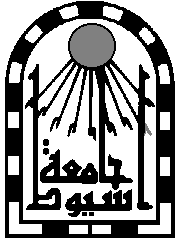 